Registration FormSend form to: smmso2015@mie.uth.grTitle:  First name:  Last name: Affiliation:  Address: City:  Region:  Postal / Zip Code: Country:  Email:  Phone: Accompanying person(s)Registration Fee (before March 15, 2015)**The fee covers: 1) conference material, participation in scientific sessions, and coffee breaks, for regular participants and students, and 2) one lunch or dinner per day outside the hotel, participation in the social events and excursions, and transfer from and to Athens International Airport, for everyone.PaymentAfter your registration information has been checked and approved, you will receive an email instructing you to proceed with the payment of the registration fees. At that point, wire transfer the total amount of the registration fees to the following bank account:Account owner: RESEARCH COMMITTEE (UNIVERSITY OF THESSALY)Owner address: ARGONAFTON & FILELLINON, 38221 VOLOS, GREECE IBAN: GR93 0140 3100 3100 0200 2020 898Bank name: ALPHABANK Bank address: IASONOS 60, 38221 VOLOS, GREECESWIFT / BIC: CRBAGRAAXXXWhen you wire transfer the amount, it is CRUCIAL that you include the following information for the recepient: “RE: 4857 (SMMSO 2015) [YOUR FIRST & LAST NAME]”, e.g., “RE: 4857 (SMMSO 2015) John Dow”After you wire transfer the amount, send a copy of the wire transfer receipt to smmso2015@mie.uth.gr.Payment receiptYou will receive a receipt of your payment at the conference. If you wish an invoice instead of a receipt, please fill out the invoice information below:University/Company name:  VAT number: Address: City:  Region:  Postal / Zip Code: Country:  Comments: SMMSO 201510th Conference on Stochastic Models of Manufacturing and Service Operations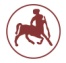 Volos, Greece, June 1-6 2015Name 1:Name 2:Name 3:Name 4:TypeFee per person (€)NumberAmount (€)Regular participant350 (450 after March 15)Student250 (320 after March 15)Accompanying person (age > 4)150 (200 after March 15)Accompanying person (age ≤ 4)50Total